Старый Новый год или «прощание с ёлочкой»До свидания ёлочка,Гостья долгожданная.Для ребят в нашем саду,Ты всегда, желанная. Ровно, ровно через годБудет встреча с елочкой.А сейчас она нам машетВеточкой с иголочкой.Самый долгожданный  праздник  Новый год - закончился. Пришла пора проститься и  с красавицей – ёлочкой. Уже несколько лет  в нашем саду существует  такая традиция. 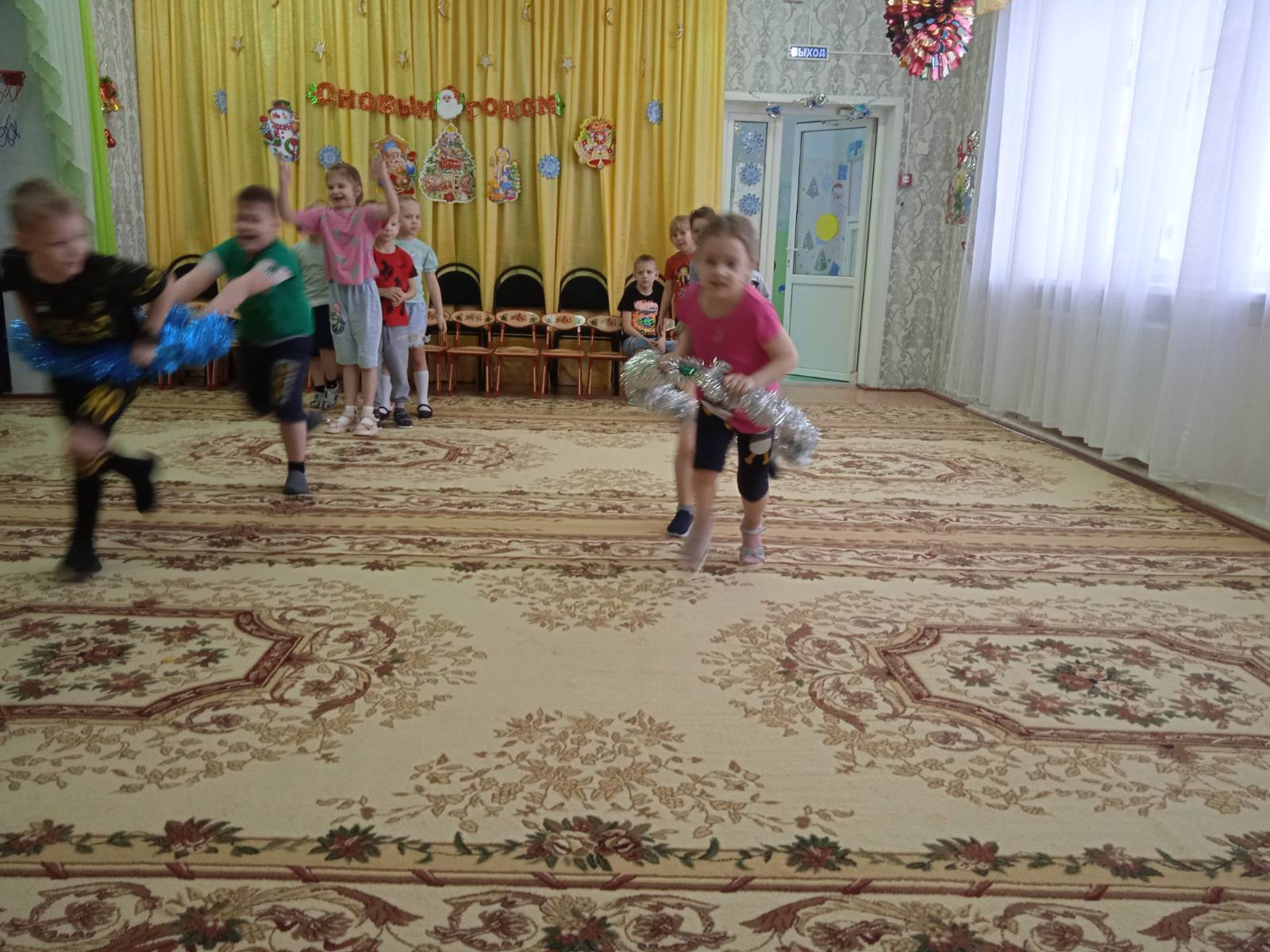 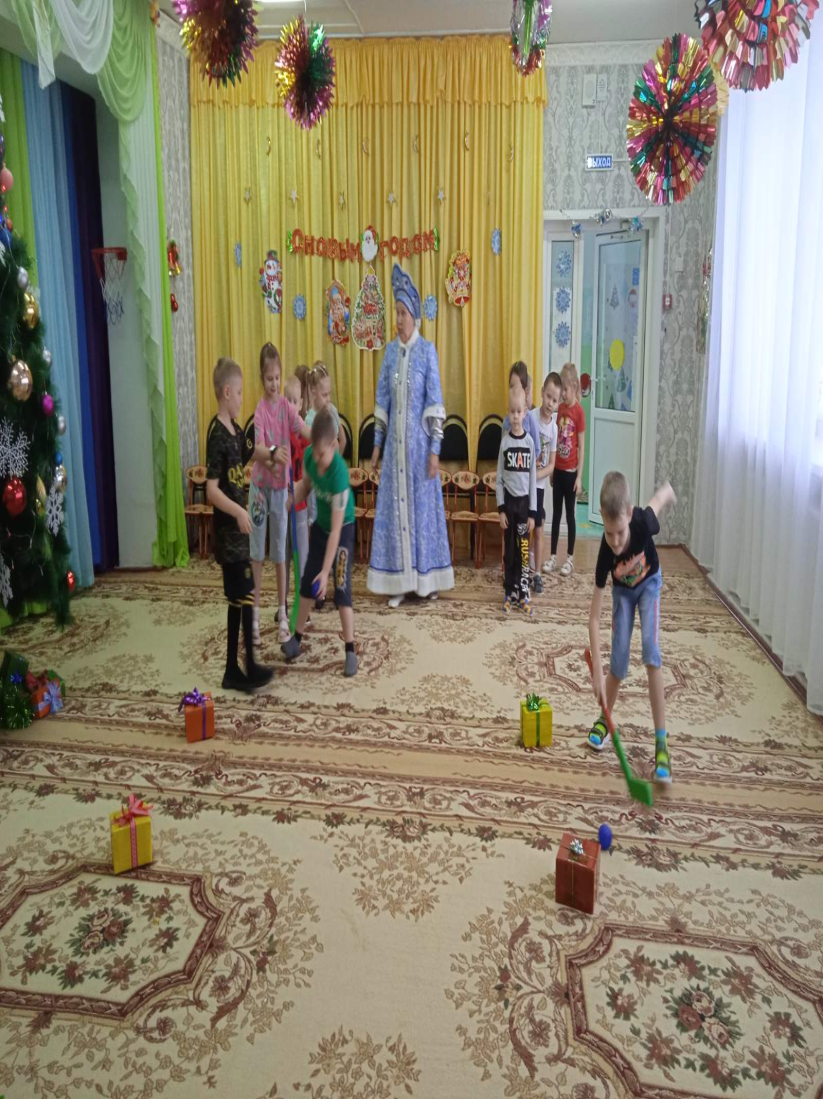 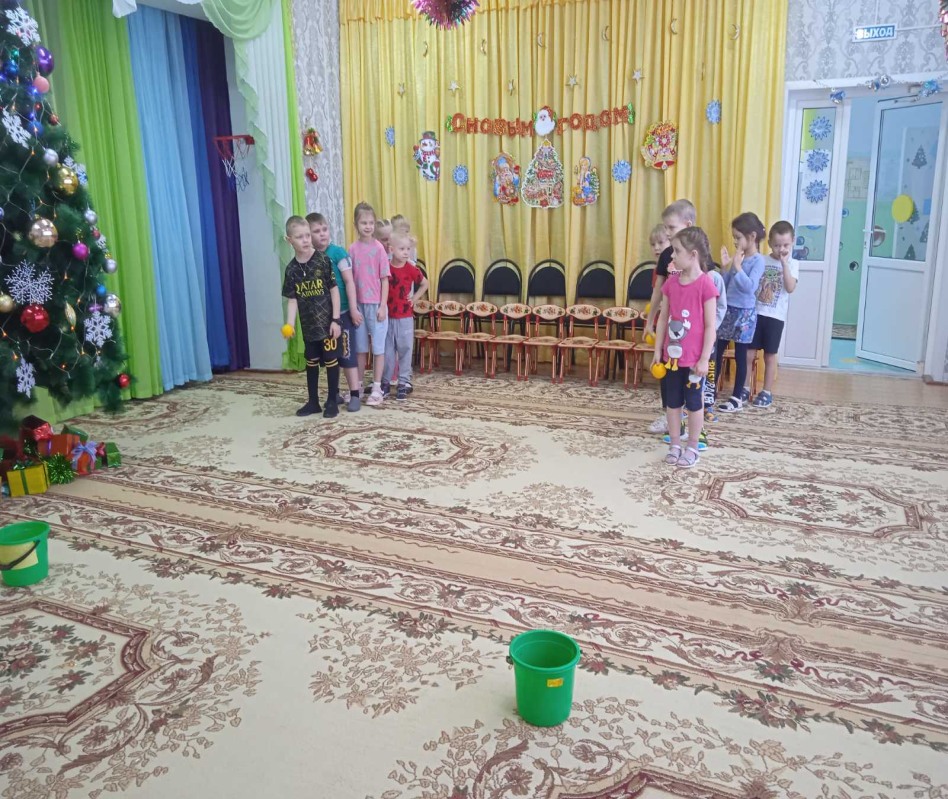 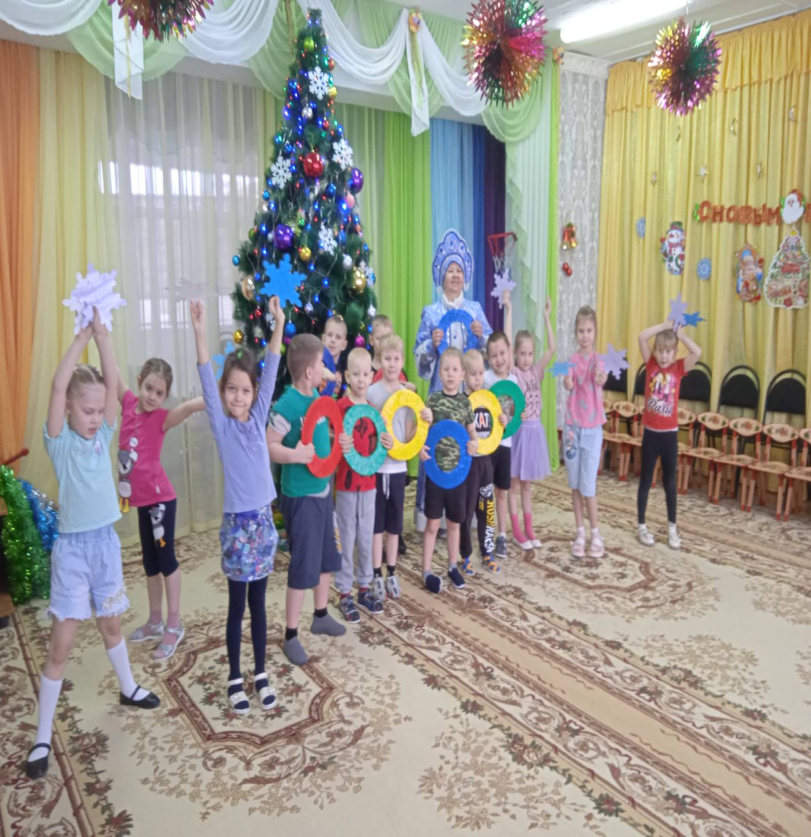  Провожая, уходящий год , ребята читали стихи , водили хороводы, играли, пели песни и соревновались.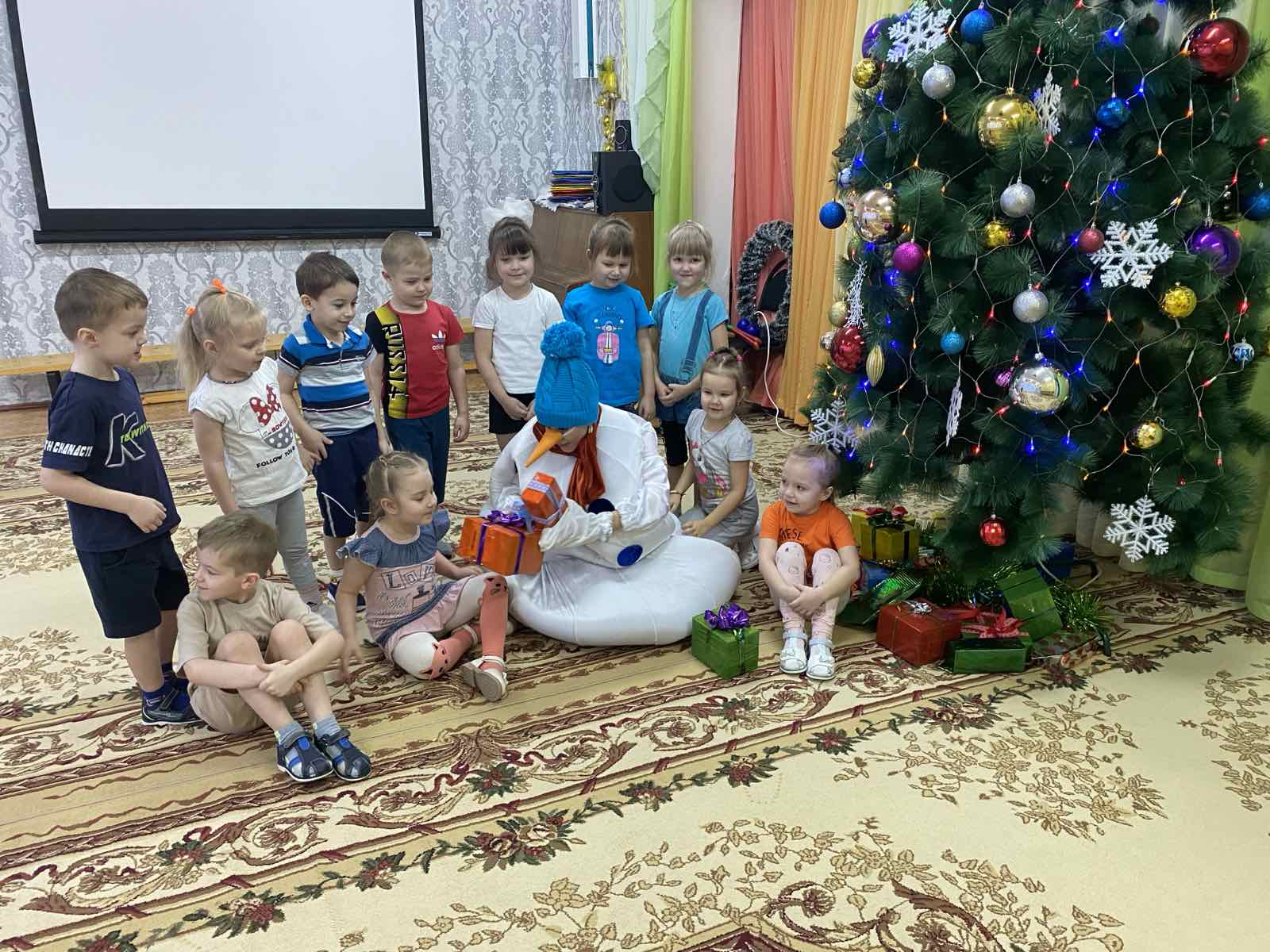 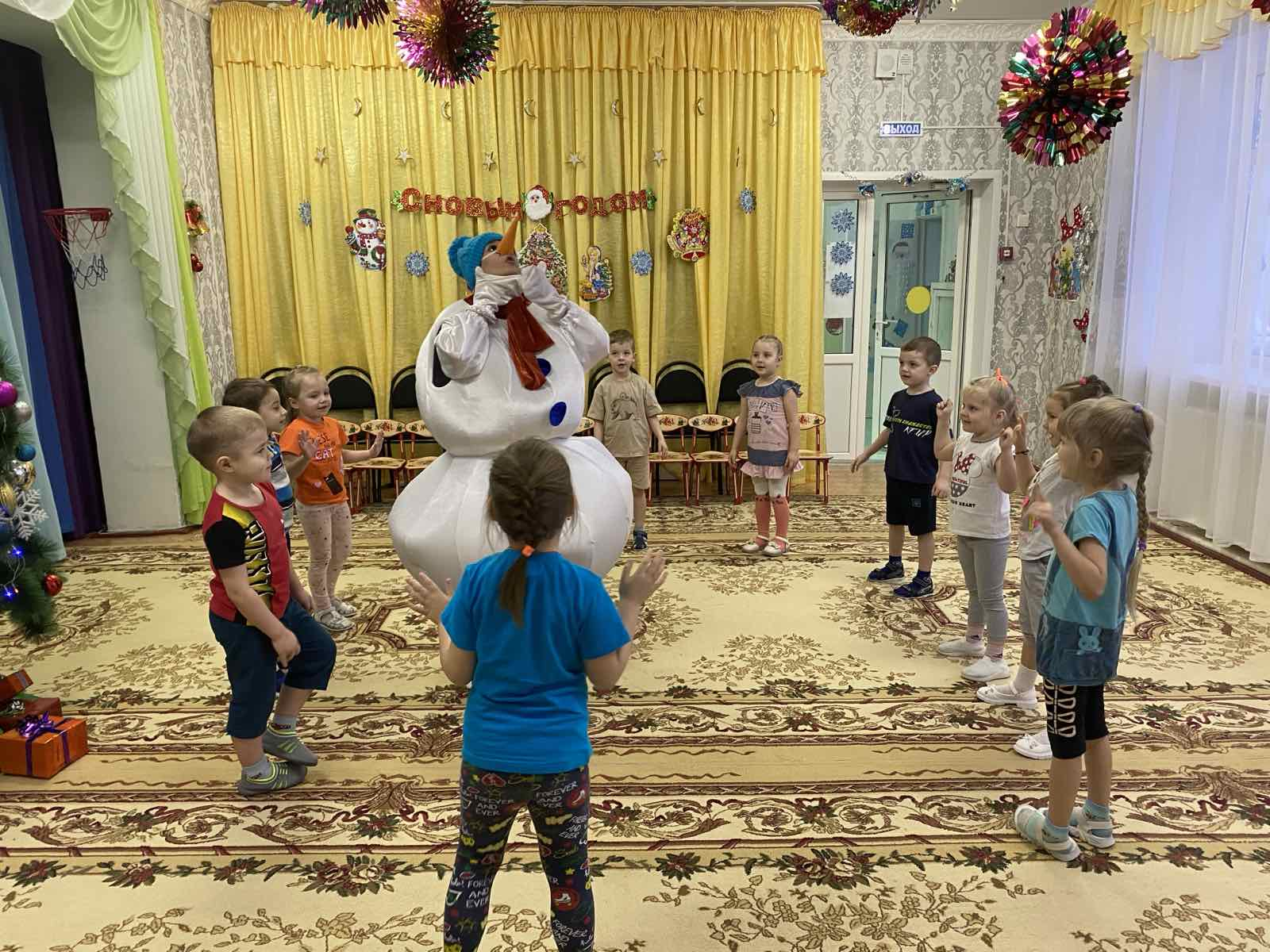 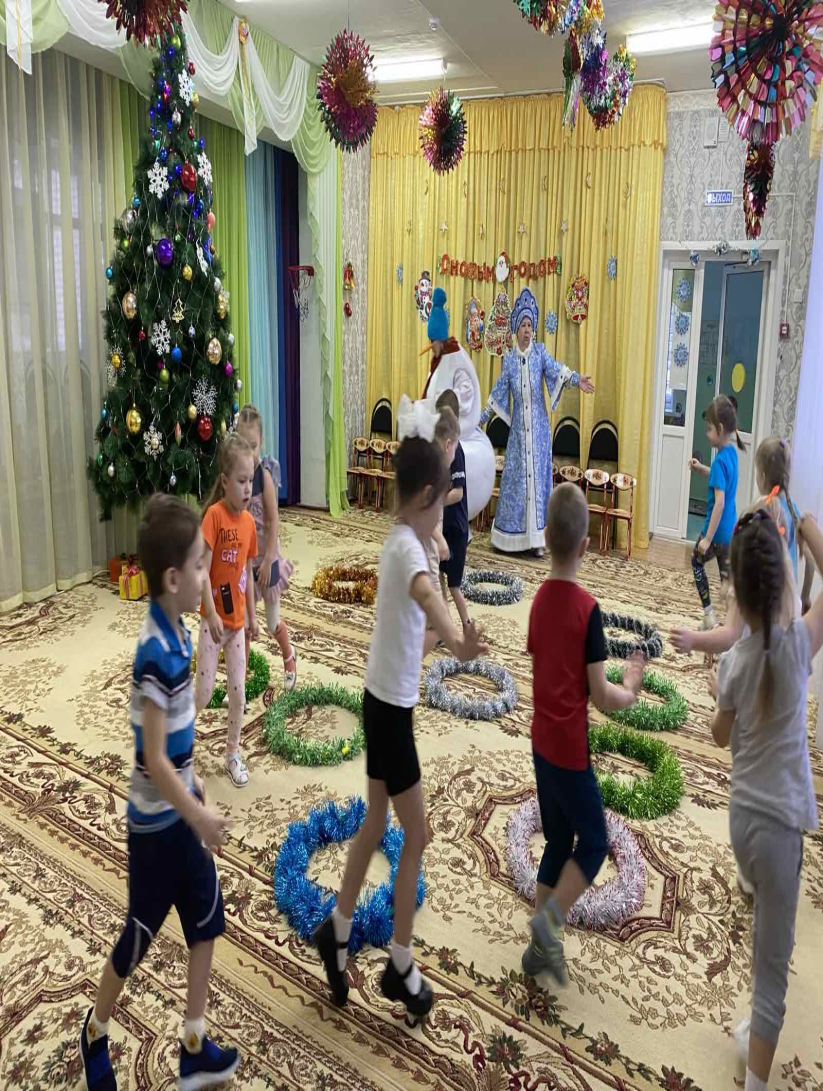 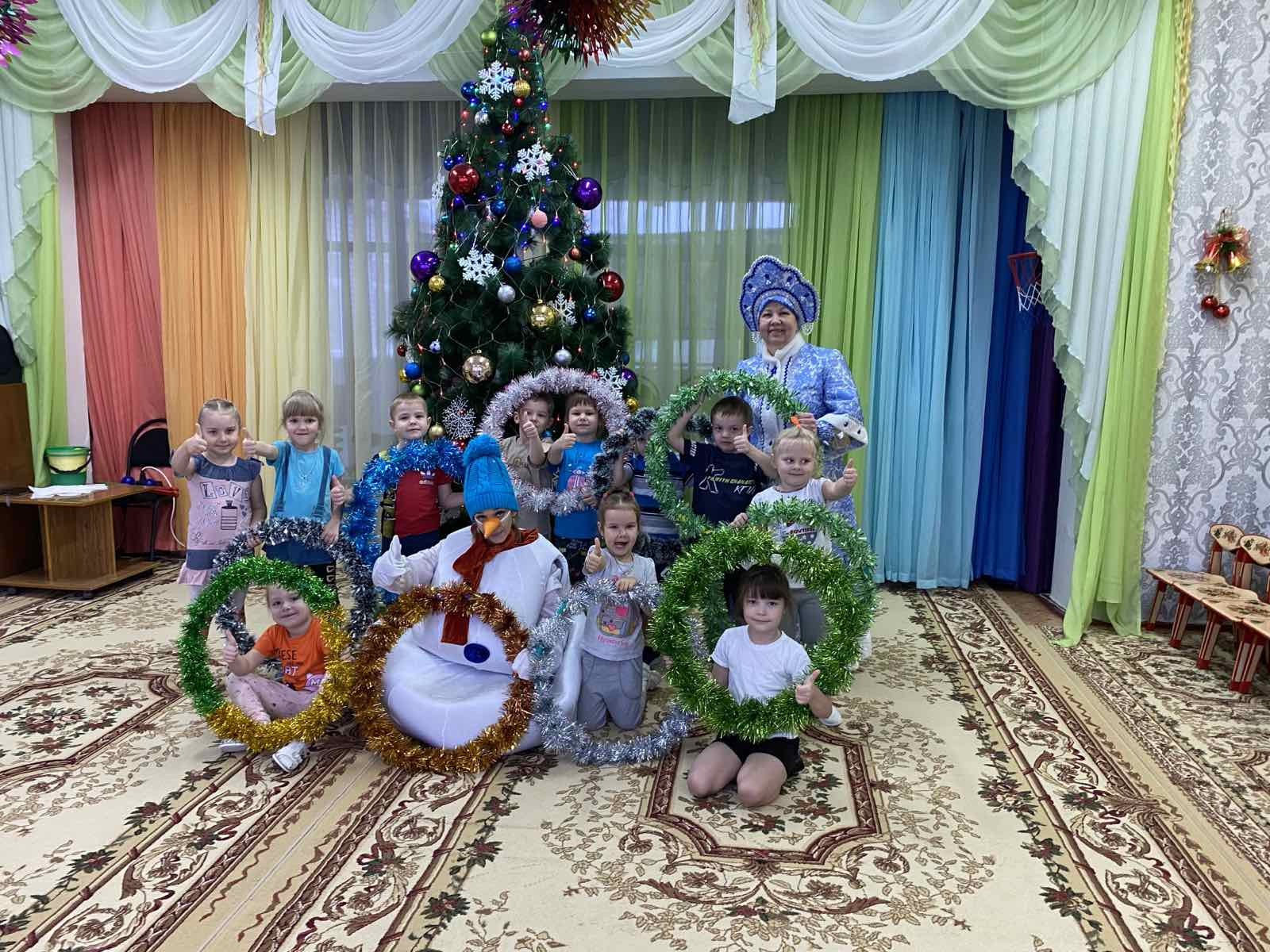 В самом конце наших развлечений , мы сказали много добрых пожеланий друг другу и нашей  ёлочке  в наступившем году.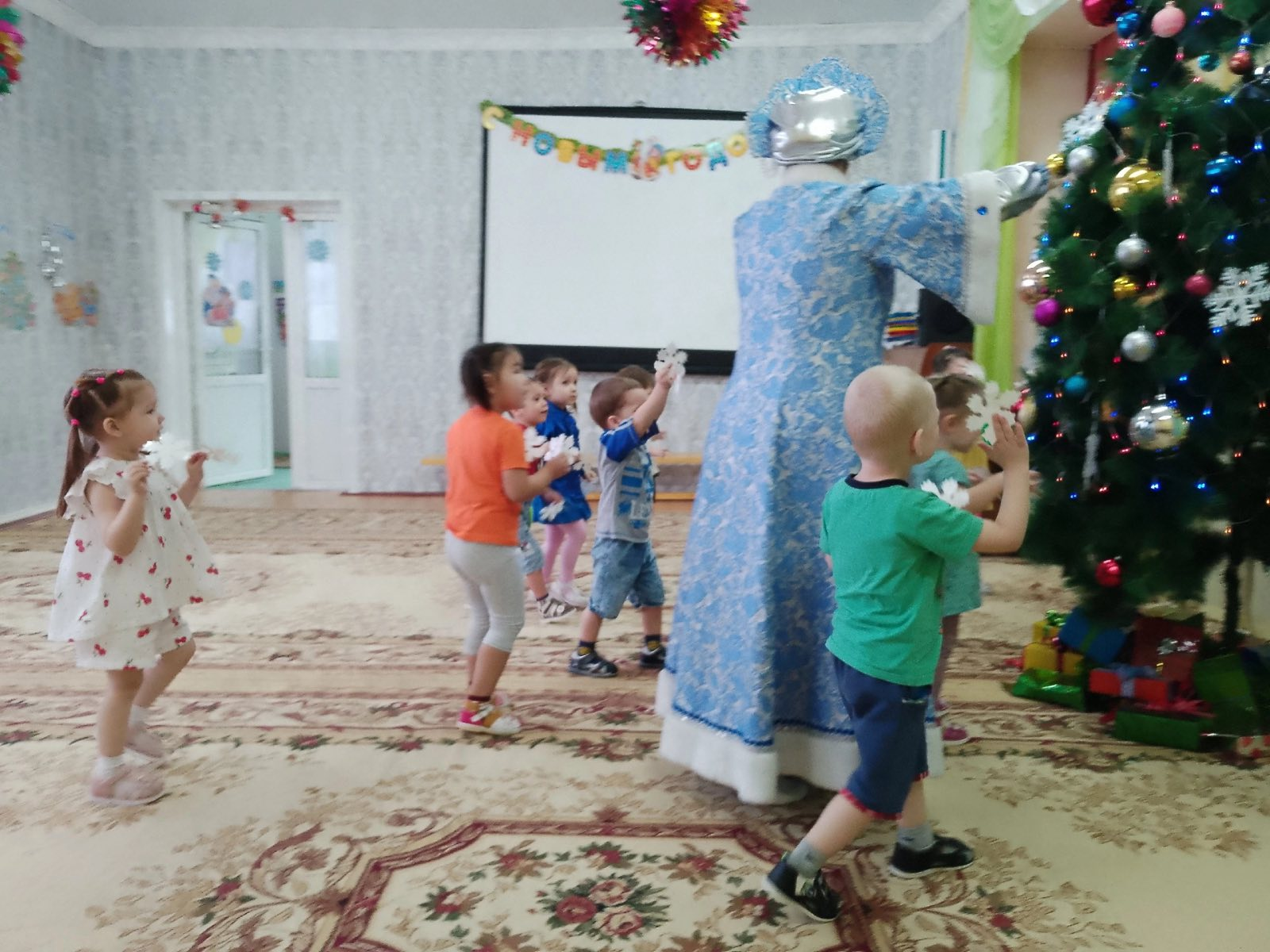 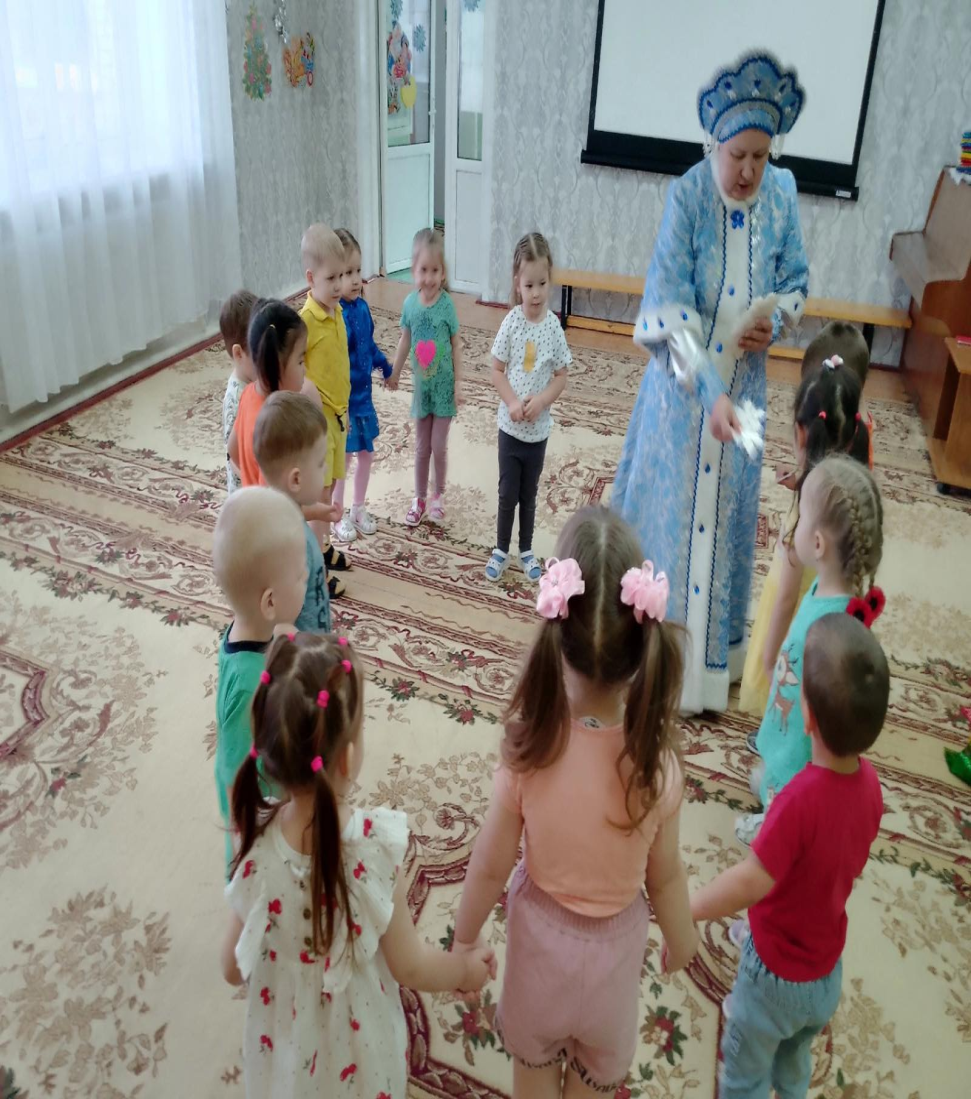 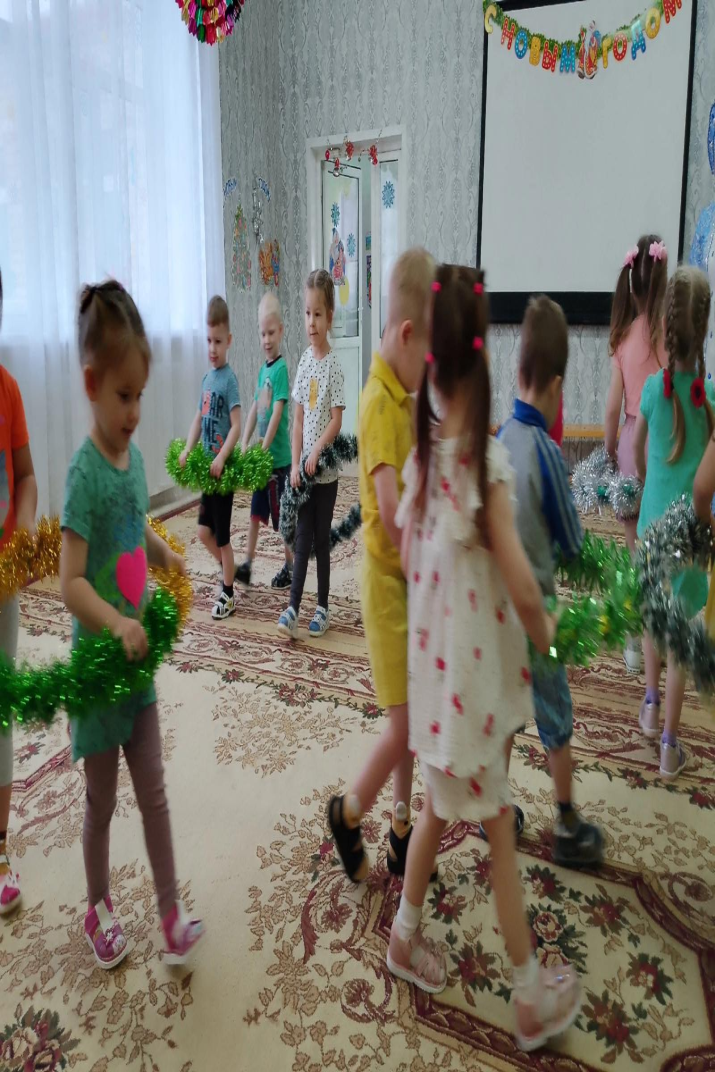 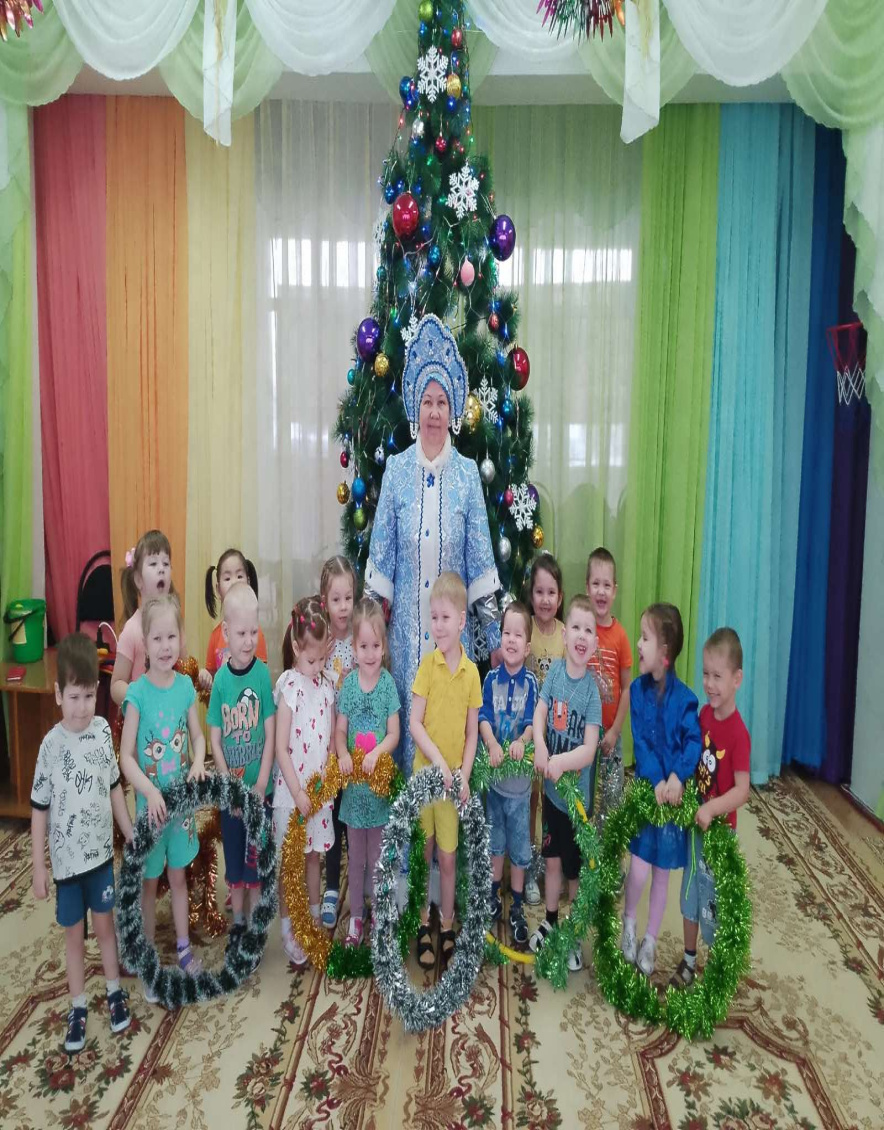 Подготовила : инструктор по физической культуреТ.С.Демакова